Student Guide to Youth Engagement in theMedical Reserve Corps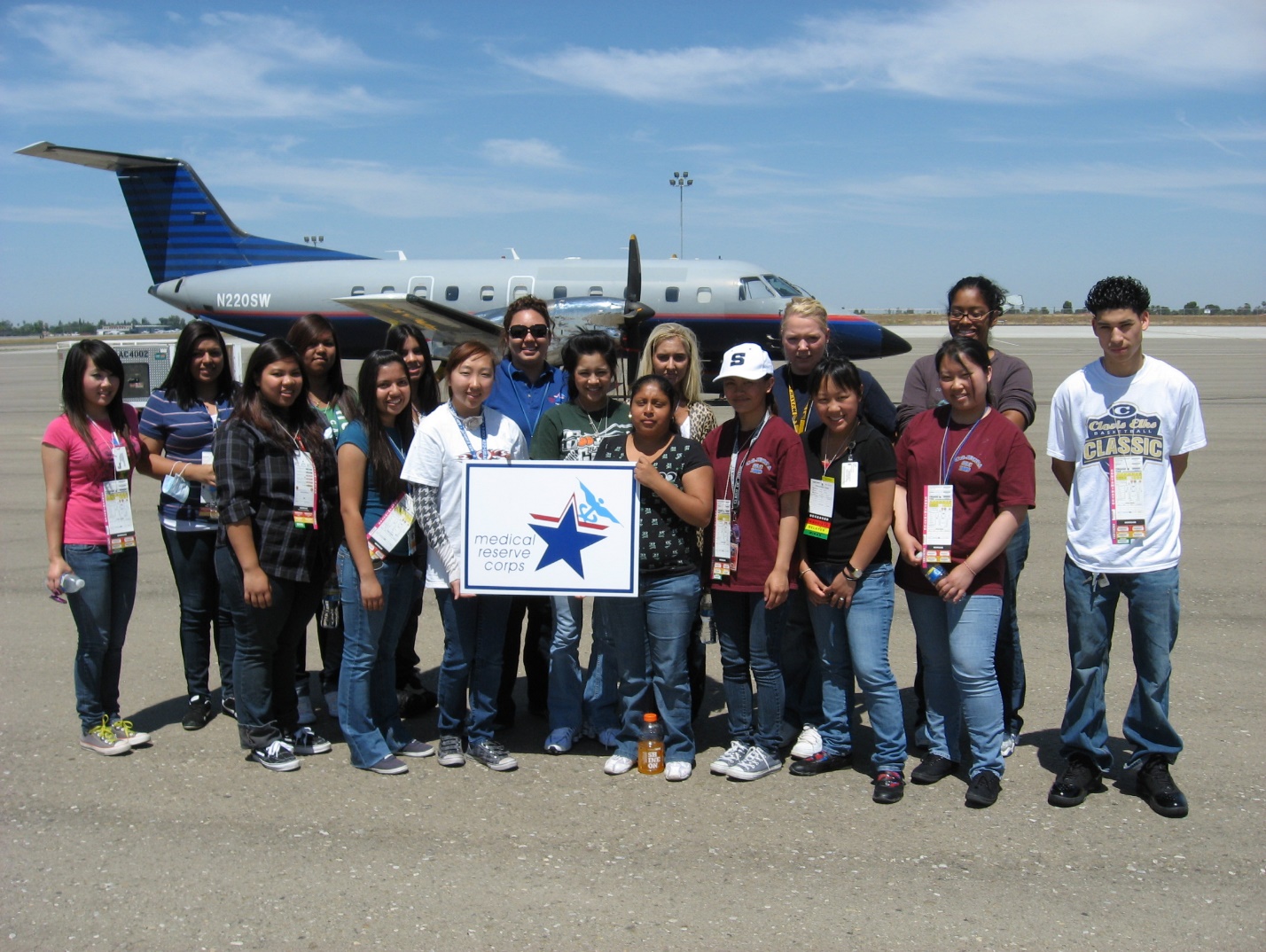 ContentsIntroduction to the MRC 	3-4	What is Public Health?What Is the MRC?	Why the MRC Is NeededWhy You Should Engage in Public Health and with the Local MRC 	4-5	Benefits of Becoming Involved with the MRC	Testimonial from a StudentHow to Engage with the Local MRC 	6-7	Join as a Member of a MRC Unit	Partner with the MRC through a Student Organization	Create a Junior MRCWhat Can Youth and the MRC Do Together? 	8How to Further Existing MRC Relationships 	9Next Steps 	10Appendices 	11-13	Appendix A – Tips for Reaching Out to MRC Leaders	Appendix B – Sample Email: Invite MRC Leader to School Activity	Appendix C – Sample Email: Partnership ProposalIntroduction to the MRCWhat is Public Health?Public health is an exciting and growing field of study that is increasing in importance every day. Public health advocates for health through efforts aligned to prevent disease, increase longevity and improve population health. The field tackles numerous health issues, such as improving access to health care, controlling infectious disease, and reducing environmental hazards, violence, substance abuse, and injury.Public health professionals come from wide variety educational backgrounds, and are leaders who meet the many exciting—and often complex—challenges in protecting the public’s health both today and in the future. What is the MRC?The Medical Reserve Corps (MRC) is a national network of local volunteers who strengthen public health, reduce vulnerability and disaster risk, build resiliency and adaptive capacity, and improve community preparedness, response and recovery capabilities. The MRC is made up of a variety of medical and public health professionals as well as other volunteers. Some of the many disciplines represented in the MRC units include:Physicians Physicians AssistantsNurse PractitionersNursesPharmacistsDentistsVeterinariansBehavioral Health Respiratory TherapistsPublic HealthOther Disciplines Non-Public Health/Non-Medical Volunteers For more information and/or to find a local MRC near you, visit http://www.medicalreservecorps.govWhy the MRC is Needed?In times of crisis – be it a hurricane, a flood, a disease outbreak, or even man-made disaster – medical and public health professionals often want to rush in, eager to volunteer in support of emergency relief activities.  The Medical Reserve Corps provides an organized approach to identify these volunteers, provide training and align everyone’s efforts to provide the greatest impact.  MRC units throughout all fifty states in the U.S. support local public health initiatives, as well as prepare for and respond to disaster and emergency situations when disaster strikes their community.  From conducting annual flu clinics, to running first aid booths at county fairs, to deploying in hurricane response situations, MRC volunteers are dedicated to strengthening the health of their communities.  In doing so, they make their cities and towns more resilient to any crisis.  The healthier a community is before a disaster, the better able they are to bounce back. Why You Should Engage with the Local MRC?Young people make important contributions to communities in many ways, and an increasing number of youth want to participate in public health initiatives and activities. Your participation not only improves the health and preparedness of the communities, but also helps you develop leadership, service and other skills. Participating in your local MRC unit is a great way to engage and expose yourself to public health as well as a great way to learn and serve your community.Even as a student, you can have a large impact on others’ health and lives. Begin making a difference today by engaging with your local MRC unit.Benefits of Becoming Involved with the MRCIncreased self-esteem, leadership, development of professional/medical skillsIntroduction to adults: mentorship and shadowing opportunities with community and public health leadersIntroduction to public healthBetter academic achievementRésumé building Networking with other youth and professionals“Real-world” experienceNew perspectivesSense of purposeTestimonial from a StudentTwo years ago, I approached my HOSA advisor about competing in the MRC partnership competition. At the time, I had no idea what the MRC was.  I just knew I was interested in public health and wanted to find out more information, so we could put a team together. My advisor was able to locate our local MRC unit leader who came and spoke to our chapter. We were able to partner together to organize volunteer events and recruit new members for our local MRC unit.  The mission, work, and dedication of the MRC is astonishing and an experience I will remember forever. I will be able to apply this experience to my future career as a health care provider. —Kelly Meade, HOSA Member at Summit High School, TN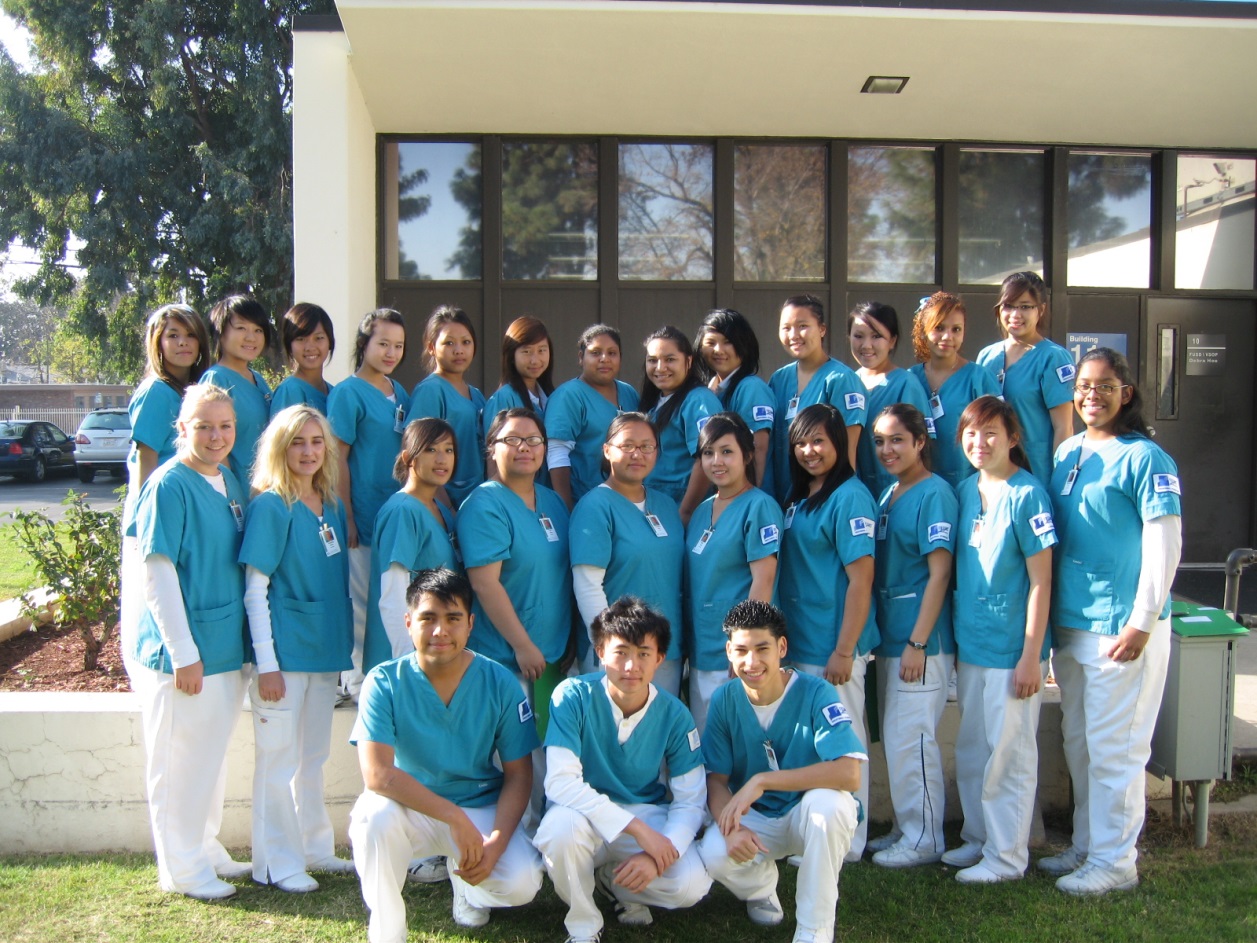 How to Engage with the Local MRCThere are three different ways that you can engage with a local MRC unit, including joining the MRC, partnering with the MRC, and creating a Junior MRC unit.  Below is a general overview of how to implement each option, though keep in mind that the experience of each organization will be different.The most important steps to be successful are to make sure that you read through this guide, provide a copy of the Advisor Youth Engagement Guide to your student advisor, and be persistent. Tips and examples of how to contact MRC unit leaders are located in Appendices A, B and C.What Can Youth and the MRC Do Together?There are a variety of activities that youth can be involved with in the MRC.  Below are a few examples of such activities. For more ideas, see the Youth Engagement Toolkit, Section 3: Activity Bank.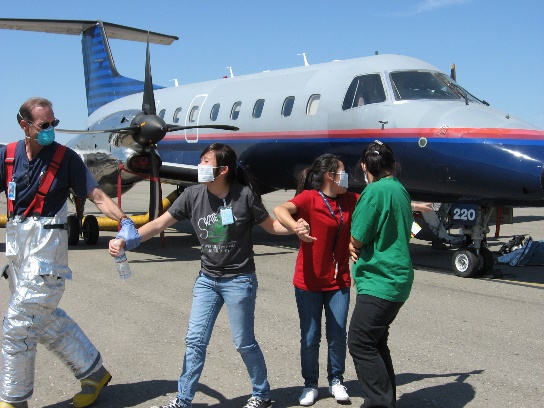 Participate in MRC Disaster DrillMembers can act as injured patients in full scale exercises and drills. Not only will they get the opportunity to learn about preparedness and emergencies, but they will also gain an understanding of the issues that disaster survivors and victims face. Participating in a local MRC Disaster Drill will improve their ability to perform under pressure and promote safety in communities across the country.Volunteer at a Local MRC Flu Shot ClinicStudents could participate at a local MRC flu shot clinic by educating patients about hand washing and disease prevention as they wait for their vaccinations and shots. This can improve the health literacy of the patients. Lock Down VideoWrite, record and edit an informative video that outlines what a school should do in case of a lockdown. This will improve public health preparedness and educate members on how to act under pressure.Elementary School VisitVisit the local elementary school to teach younger children about a variety of public health topics, such as healthy eating and exercise, avoiding tobacco use, safety, hygiene, and proper hand washing. This will promote good health and wellness in the younger generations.Connect on Social MediaYoung members could create a Facebook, Twitter, and/or Instagram for the MRC unit. This will promote interest in and raise understanding of the MRC, and could possibly assist with recruitment.How to Further Existing MRC RelationshipsIn order to have a successful and sustainable partnership, strive to participate regularly in community events with your local MRC. Take initiative within the unit by volunteering to take a leadership role in larger projects! You can also encourage other youth organizations to partner with the MRC unit as well! See Appendix C for a sample email suggesting the partnership to another youth organization.
Another way to specifically further the MRC- HOSA relationship is to participate in the MRC Partnership competitive event (guidelines of which can be found at www.hosa.org/node/117), which allows HOSA members to develop a relationship with their local MRC unit. All HOSA chapter activities planned and implemented for this event MUST be done in partnership with the Medical Reserve Corps. If there is no local unit, consider creating a Junior MRC unit.There are also Public Health, CERT skills, and CPR/First Aid competitive events, which relate to the overarching mission of improving community health and preparedness. The MRC Volunteer Recognition Award also exists to recognize outstanding youth volunteers for their service in supporting the mission of the MRC, HOSA, and Office of the Surgeon General. These are great ways for students who work with the MRC to be recognized for their hard work throughout the year. Next StepsEstablishing a relationship with your local MRC unit can be beneficial to you and the MRC unit, and also your community as a whole. MRC volunteers increase the preparedness and resilience of their communities, as well as educate and inform through supporting numerous public health initiatives. The experience can be incredibly rewarding and beneficial to everyone involved. If you have further questions, please reach out to your youth organization student advisor, your local MRC leaders, the MRC Program office, or MRC units that have been successful in including youth within their units. HOSA-Future Health Professionals is a national student-led organization which has historically had successful relationships with MRC units. HOSA state advisor information can be found on the HOSA website at www.hosa.org/node/24. Appendix ATips for Reaching Out to MRC LeadersProfessionalism is key when reaching out to others.You are asking a community leader to help (and possible partner) with you. They want to work with polite, professional students who want to make an impact on their community.Introduce Yourself.Who are you? How did you hear about the MRC? Why do you want to get involved with the MRC?Give some background of your past experience with community service.Inform the leader about what you and your school/organization have been involved in that has impacted your community. This will show them your dedication to service and ability to make a contribution to their unit.Be clear and outline what you want the MRC to do for you.Now that you have reached out, what is your “call to action”? How will their involvement benefit them?Include the following: “This is what we want. This is what we would like you to do. This is what we can accomplish together.”Leave them with your contact information.Give them a way to get in contact with you.Appendix BSample Email: Invite MRC Leader to a School ActivityDear <MRC Personnel>,My name is <name here> and I am a member of HOSA-Future Health Professionals at <school name here>. HOSA is a Career and Technical Student Organization catered for secondary and post-secondary/collegiate members who are interested in pursuing a career in the health care field. My HOSA chapter has been very involved in the community: from participating in food collection drives after Hurricane Sandy to hosting blood drives on our campus, we strive to make the strongest positive impact that we can. This is one of the reasons that other members and I are interested in forming a relationship with the Medical Reserve Corps (MRC).We want to host a career fair at our school. The student body is hoping you can supplement our efforts by attending this event as a representative of the MRC. We would appreciate it if you could help set up a stall, start discussions with students and promote the MRC. This partnership will benefit the MRC’s efforts in involving more youth to impact the community. Raising awareness can push members to lend a helping hand and experience volunteering with the MRC. Our connection will be enriching for both your network and our school community.Please let us know if you are interested and able to support our event. We look forward to the possibility of working with you in the future. Thank you, <Full Name><Organization Name><Position within the Organization><School Name>Appendix CSample Email: Partnership ProposalDear <Insert Student Organization Name>,	My name is <name here>, and I am a member of HOSA-Future Health Professionals here at <school name>. Our HOSA chapter currently has a partnership with our local MRC unit, and we would love to have <student organization name> join the partnership. The Medical Reserve Corps is a national network of local volunteers whose mission is to strengthen public health, emergency response and community resiliency. Our chapter members have been volunteering at events that promote public health and wellness in our community such as feeding the homeless, teaching proper hand washing techniques to local elementary students, collecting personal hygiene items for the women and children’s shelter, among other various activities. We want to help further the overall health of our community by strengthening the efforts of the local youth. There are countless volunteer opportunities available through our partnership with the MRC, and we know your members can benefit from these opportunities.	Please let us know if you are interested in joining our partnership with the local MRC unit. We look forward to the possibility of working with you in the future. Thank you, <Full Name><Organization Name><Position Within Organization><School Name>